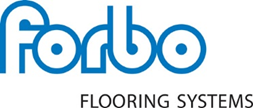 Descriptif type Habitat modal 2s3Revêtement de sol PVC acoustique U2s P3 en dalles et lames

Fourniture et pose d’un revêtement de sol PVC acoustique hétérogène certifié QB UPEC.A+ : 19 dB en dalles 40 x 40 cm et lames 20 x 100 cm classé U2s P3 E2 C2 de type Habitat modal 2s3.

Conçu et fabriqué en France et matières premières garanties sans phtalate, Habitat modal 2s3 est constitué d’une structure de mousse alvéolaire haute résilience armée d’un voile de verre et renforcée par une double couche compacte imprimée.
Il associera une haute résistance au poinçonnement rémanent de 0,12 mm et une efficacité acoustique ΔLw = 19 dB. Cette performance satisfait aux critères de la certification NF-HABITAT.

Il sera doté d’une couche d’usure transparente 0,32 mm, groupe T d’abrasion et Il présentera une épaisseur calibrée pour garantir une stabilité dimensionnelle optimale <0.10 % et faciliter le jointoiement.

Il bénéficiera d’une protection de surface OVERCLEAN qui facilitera l’entretien. Il bénéficiera d’une garantie de 7 ans et pourra obtenir une extension de 6 ans supplémentaires (suivant conditions de mise en œuvre des tapis de propreté Coral ou Nuway du fabricant). 
Le choix des coloris se portera sur une gamme standard comportant 10 références.Les chutes de pose peuvent être recyclées via notre programme de recyclage Forbo Tournesol
Mode de pose

Pose collée :
Mise en œuvre et type de colle (type 622 eurostar tack) suivant préconisations du fabricant et dans le respect du NF DTU 53.2.
En fonction de la classification UPEC des locaux du CSTB et de la nature du support l’Entreprise devra utiliser les méthodologies de mise en œuvre qu’implique le classement E.
E1 : joints vifs sur support bois
E2 : joints vifs sur support béton
Dans le cas d’une pose sur terre-plein, l’entreprise prendra les dispositions nécessaires de préparation de support pour réaliser une barrière anti humidité selon les prescriptions du NF DTU 53.2.
Notamment : Possibilité de mise en œuvre sur sous couche d’interposition de type SARLIBASE T.E. de FORBO suivant Avis Technique du fabricant.
L’entreprise installera les compléments de finition utiles disponibles auprès du fabricant : cordons de soudure – plinthes – formes d’appui en cas de remontées en plinthes.

Entretien :
L’entreprise en charge du nettoyage des revêtements devra impérativement respecter les protocoles d’entretien du fabricant.
La notice d’entretien devra être transmise par le présent lot revêtement de sol ou par le fabricant.
